INDICAÇÃO Nº 6469/2017Sugere ao Poder Executivo Municipal a poda de árvore na Rua Acre, esquina com a Rua Piauí, no bairro Vila Grego.Excelentíssimo Senhor Prefeito Municipal, Nos termos do Art. 108 do Regimento Interno desta Casa de Leis, dirijo-me a Vossa Excelência para sugerir que, por intermédio do Setor competente, que execute a poda de árvore localizada na Rua Acre, esquina com a Rua Piauí, no bairro Vila Grego, em nosso município.Justificativa:Conforme relatos dos moradores da região e constatado por esta vereadora, os galhos desta árvore na referida rua estão muito altos, ultrapassado a altura dos fios do poste, o que causa perigo aos moradores da região quando venta, pelo fato de sair faísca dos fios. Plenário “Dr. Tancredo Neves”, em 10 de agosto de 2017. Germina Dottori- Vereadora PV -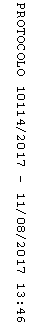 